INDICAÇÃO Nº 4094/2018Sugere ao Poder Executivo Municipal que verifique possível infiltração na Rua Sebastião Benedito do Amaral defronte o nº 775 no Linópolis.Excelentíssimo Senhor Prefeito Municipal, Nos termos do Art. 108 do Regimento Interno desta Casa de Leis, dirijo-me a Vossa Excelência para sugerir ao setor competente que verifique possível infiltração na Rua Sebastião Benedito do Amaral defronte o nº 775 no Linópolis.Justificativa:Fomos procurados pela moradora do referido endereço solicitando essa providencia, pois segundo ela a referida infiltração já causou danos por duas vezes em sua residência e ela acredita que está ocorrendo novamente devido nova infiltração.Plenário “Dr. Tancredo Neves”, em 15 de Agosto de 2018.José Luís Fornasari                                                  “Joi Fornasari”                                                    - Vereador -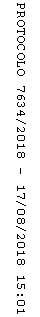 